REPUBLIKA HRVATSKA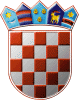 GRADSKO IZBORNO POVJERENSTVOGRADA NOVSKEKLASA: 013-03/19-01/4URBROJ: 2176/04-01-19-15NOVSKA, 8. svibnja 2019.	Na osnovi članka 61. stavak 4. Zakona  o lokalnoj i područnoj (regionalnoj) samoupravi samoupravi („Narodne novine“ broj: 33/01, 60/01, 129/05, 109/07, 125/08, 36/09, 36/09, 150/11, 144/12, 19/13, 137/15, 123/17), članka 22. stavakk 1. i 2. te članka 53. točke 4. Zakona o lokalnim izborima („Narodne novine“ broj: 144/12 i 121/16 ) i  članka 15. Odluke  o izboru članova vijeća mjesnih odbora na području Grada Novske („Službeni vjesnik“ Grada Novske broj:3/11, 39/14 i 17/19), Gradsko izborno povjerenstvo Grada NOVSKE, odlučujući o prijedlogu predlagatelja DEMOKRATSKA LOKALNA STRANKA - DLS, dana 8. svibnja 2019. godine, utvrdilo je, prihvatilo i objavljuje  PRAVOVALJANU KANDIDACIJSKU LISTUZA IZBOR ČLANOVA VIJEĆA MJESNOG ODBORANOVA SUBOCKA- NOSITELJICA LISTE: JELENA KOZIĆJELENA KOZIĆ; HRVATICA,NOVA SUBOCKA, SLAVONSKA ULICA 66; rođ. 19.07.1968; OIB: 32110834799; ŽVOJTA BURSIK; ČEH, NOVA SUBOCKA, ZAGREBAČKA ULICA 28; rođ. 10.02.1961; OIB: 52300051331; MSTANKO ŠUBR; HRVAT, NOVA SUBOCKA, TRG HRVATSKIH BRANITELJA 16; rođ. 23.04.1962; OIB: 81696997096; MIVAN RIVIĆ; HRVAT, NOVA SUBOCKA, ZAGREBAČKA ULICA 24; rođ. 01.01.1987; OIB: 74887305733; MSTAŠKO ČIDIĆ; HRVAT, NOVA SUBOCKA, ZAGREBAČKA ULICA 35; rođ. 29.12.1966; OIB: 34362588032; MIVICA FILIPOVIĆ; HRVAT, NOVA SUBOCKA, TRG HRVATSKIH BRANITELJA 3; rođ. 23.10.1970; OIB: 52193965260; MHELENA RAŽEK; HRVATICA, NOVA SUBOCKA, KOLODVORSKA ULICA 52; rođ. 09.05.1989; OIB: 65560911244; ŽREPUBLIKA HRVATSKAGRADSKO IZBORNO POVJERENSTVOGRADA NOVSKEKLASA: 013-03/19-01/4URBROJ: 2176/04-01-19-15NOVSKA, 8. svibnja 2019.	Na osnovi članka 61. stavak 4. Zakona  o lokalnoj i područnoj (regionalnoj) samoupravi samoupravi („Narodne novine“ broj: 33/01, 60/01, 129/05, 109/07, 125/08, 36/09, 36/09, 150/11, 144/12, 19/13, 137/15, 123/17), članka 22. stavakk 1. i 2. te članka 53. točke 4. Zakona o lokalnim izborima („Narodne novine“ broj: 144/12 i 121/16 ) i  članka 15. Odluke  o izboru članova vijeća mjesnih odbora na području Grada Novske („Službeni vjesnik“ Grada Novske broj:3/11, 39/14 i 17/19), Gradsko izborno povjerenstvo Grada NOVSKE, odlučujući o prijedlogu predlagatelja HRVATSKA DEMOKRATSKA ZAJEDNICA – HDZ i HRVATSKA SELJAČKA STRANKA - HSS, dana 8. svibnja 2019. godine, utvrdilo je, prihvatilo i objavljuje  PRAVOVALJANU KANDIDACIJSKU LISTUZA IZBOR ČLANOVA VIJEĆA MJESNOG ODBORANOVA SUBOCKA- NOSITELJICA LISTE: MARIJANA BILANDŽIJAMARIJANA BILANDŽIJA; HRVATICA, NOVA SUBOCKA, ULICA TORINE 2; rođ. 24.04.1987; OIB: 03413867686; ŽIVANA DUVNJAK; HRVATICA, NOVA SUBOCKA, KOLODVORSKA ULICA 36; rođ. 09.12.1981; OIB: 59175389469; ŽANTONIO ČOP; HRVAT, NOVA SUBOCKA, SLAVONSKA ULICA 38; rođ. 17.09.1994; OIB: 56245582733; MBOŽICA ĆOSIĆ; HRVATICA, NOVA SUBOCKA, SLAVONSKA ULICA 3; rođ. 11.10.1978; OIB: 82224122256; ŽMARIO TIŠNER; HRVAT, NOVA SUBOCKA, ZAGORSKA ULICA 16; rođ. 30.04.1977; OIB: 40817642207; MRADMILA BRTAN; HRVATICA, NOVA SUBOCKA, ZAGORSKA ULICA 11; rođ. 30.03.1970; OIB: 70132428153; ŽMONIKA RIZVANOVIĆ; HRVATICA, NOVA SUBOCKA, ZAGREBAČKA ULICA 44; rođ. 25.07.1982; OIB: 28639931831; ŽREPUBLIKA HRVATSKAGRADSKO IZBORNO POVJERENSTVOGRADA NOVSKEKLASA: 013-03/19-01/4URBROJ: 2176/04-01-19-15NOVSKA, 8. svibnja 2019.	 33/01, 60/01, 129/05, 109/07, 125/08, 36/09, 36/09, 150/11, 144/12, 19/13, 137/15, 123/17), članka  53. točke 4. i članka 24. Zakona o lokalnim izborima ("Narodne novine", broj 144/12 i 121/16), i članka 15. Odluke o izboru članova vijeća mjesnih odbora na području Grada Novske („Službeni vjesnik“ Grada Novske broj: 3/11, 39/14 i 17/19), Gradsko izborno povjerenstvo Grada NOVSKE, dana 8. svibnja 2019. godine,  sastavilo je i objavljuje  ZBIRNU LISTU PRAVOVALJANIH KANDIDACIJSKIH LISTAZA IZBOR ČLANOVA VIJEĆA MJESNOG ODBORANOVA SUBOCKADEMOKRATSKA LOKALNA STRANKA - DLSNositeljica liste: JELENA KOZIĆHRVATSKA DEMOKRATSKA ZAJEDNICA - HDZHRVATSKA SELJAČKA STRANKA - HSSNositeljica liste: MARIJANA BILANDŽIJADEMOKRATSKA LOKALNA STRANKA - DLSPREDSJEDNIKGRADSKOG IZBORNOG POVJERENSTVAGRADA NOVSKENADA FILIPOVIĆ,v. r.HRVATSKA DEMOKRATSKA ZAJEDNICA - HDZHRVATSKA SELJAČKA STRANKA - HSSPREDSJEDNIKGRADSKOG IZBORNOG POVJERENSTVAGRADA NOVSKENADA FILIPOVIĆ,v. r.PREDSJEDNIKGRADSKOG IZBORNOG POVJERENSTVAGRADA NOVSKENADA FILIPOVIĆ,v. r.